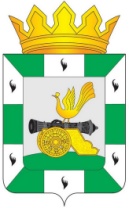 МУНИЦИПАЛЬНОЕ ОБРАЗОВАНИЕ «СМОЛЕНСКИЙ РАЙОН» СМОЛЕНСКОЙ ОБЛАСТИСМОЛЕНСКАЯ РАЙОННАЯ ДУМАРЕШЕНИЕот 31 января 2019 года               № 4 Об утверждении плана работы Смоленской районной Думы пятого созыва на 2019 годРуководствуясь Федеральным законом от 6 октября 2003 года  
№ 131-ФЗ «Об общих принципах организации местного самоуправления в Российской Федерации», Уставом муниципального образования «Смоленский район» Смоленской области, Смоленская районная ДумаРЕШИЛА:	Утвердить прилагаемый план работы Смоленской районной Думы пятого созыва на 2019 год.Председатель Смоленской районной Думы                                                        С.Е. Эсальнек    ПЛАНработы Смоленской районной Думы пятого созыва на 2019 годУТВЕРЖДЕН решением Смоленской районной Думы от 31 января 2019 года № 4 № п/пПеречень рассматриваемых вопросовСубъекты правотворческой инициативы(ч.2 ст. 34 Устава муниципального образования «Смоленский район» Смоленской области)Разработчик проектарешенияСрок внесения проекта в Смоленcкую районнуюДумуПостоянная комиссияСмоленской районнойДумы, ответственная за прохождение проекта1234561.Об отчете Главы муниципального образования «Смоленский район» Смоленской области о результатах его деятельности, деятельности Администрации муниципального образования «Смоленский район» Смоленской области за 2018 год и иных подведомственных ему органов местного самоуправления, в том числе по вопросам, поставленным Смоленской районной Думой. Глава муниципального образования «Смоленский район» Смоленской областизаместители Главы МО январьПостоянные комиссии: по бюджету и финансам;по экономической, инвестиционной деятельности и предпринимательству;по социальным вопросам2.Об отчете председателя Смоленской районной Думы о результатах своей деятельности, в том числе о решении вопросов, поставленных Смоленской районной Думой и выполнении плана работы Смоленской районной Думы пятого созыва за 2018 год. Смоленская районная ДумаСмоленская районная Дума январьПостоянные комиссии: по бюджету и финансам;по экономической, инвестиционной деятельности и предпринимательству;по социальным вопросам3.Об утверждении плана работы Смоленской районной Думы пятого созыва на 2019 год.Смоленская районная Дума, Глава муниципального образования «Смоленский район» Смоленской областиСмоленская районная ДумаянварьПостоянные комиссии: по бюджету и финансам;по экономической, инвестиционной деятельности и предпринимательству;по социальным вопросам4.Об утверждении графиков личного приёма граждан председателем Смоленской районной Думы и графиков личного приёма избирателей депутатами Смоленской районной Думы на 2019 год. Смоленская районная ДумаСмоленская районная Дума январьПостоянные комиссии: по бюджету и финансам;по экономической, инвестиционной деятельности и предпринимательству;по социальным вопросам5.Об избрании председателя Смоленской районной Думы из состава депутатов Смоленской районной Думы.Смоленская районная ДумаСмоленская районная ДумаянварьПостоянные комиссии: по бюджету и финансам;по экономической, инвестиционной деятельности и предпринимательству;по социальным вопросам6.Об утверждении положения об отделе по культуре, туризму и спорту Администрации муниципального образования «Смоленский район» Смоленской области.Комитет по культуреАдминистрация муниципального образования Смоленский район Смоленской области январьПостоянные комиссии: по бюджету и финансам;по экономической, инвестиционной деятельности и предпринимательству;по социальным вопросам7.О внесении изменений в Положение о комитете по образованию Администрации муниципального образования «Смоленский район» Смоленской области.Комитет по образованиюАдминистрация муниципального образования Смоленский район Смоленской областиянварьПостоянные комиссии: по бюджету и финансам;по экономической, инвестиционной деятельности и предпринимательству;по социальным вопросам8.О внесении изменений в Положение о комитете по управлению муниципальным имуществом Администрации муниципального образования «Смоленский район» Смоленской области.Комитет по управлению муниципальным имуществомАдминистрация муниципального образования Смоленский район Смоленской областиянварьПостоянные комиссии: по бюджету и финансам;по экономической, инвестиционной деятельности и предпринимательству;по социальным вопросам9.О внесении изменений в Положение о финансовом управлении Администрации муниципального образования «Смоленский район» Смоленской области.Финансовое управлениеАдминистрация муниципального образования Смоленский район Смоленской областиянварьПостоянные комиссии: по бюджету и финансам;по экономической, инвестиционной деятельности и предпринимательству;по социальным вопросам10.Об отчете о деятельности отдела Министерства внутренних дел Российской Федерации по Смоленскому району за 2018 год.Смоленская районная ДумаСмоленская районная Дума,отдел Министерства внутренних дел Российской Федерации по Смоленскому району (по согласованию)февральПостоянные комиссии: по бюджету и финансам;по экономической, инвестиционной деятельности и предпринимательству;по социальным вопросам11.Об избрании заместителя председателя Смоленской районной Думы. Смоленская районная ДумаСмоленская районная ДумафевральПостоянные комиссии: по бюджету и финансам;по экономической, инвестиционной деятельности и предпринимательству;по социальным вопросам12.О проекте стратегии социально-экономического развития муниципального образования «Смоленский район» Смоленской области на период до 2030 года. Смоленская районная Дума,Глава муниципального образования «Смоленский район» Смоленской области Администрация муниципального образования «Смоленский район» Смоленской областифевральПостоянные комиссии: по бюджету и финансам;по экономической, инвестиционной деятельности и предпринимательству;по социальным вопросам13.О назначении публичных слушаний, установлении порядка учета предложений по решению Смоленской районной Думы «О проекте стратегии социально-экономического развития муниципального образования «Смоленский район» Смоленской области на период до 2030 года.Смоленская районная Дума,Глава муниципального образования «Смоленский район» Смоленской области Администрация муниципального образования «Смоленский район» Смоленской областифевральПостоянные комиссии: по бюджету и финансам;по экономической, инвестиционной деятельности и предпринимательству;по социальным вопросам14.О рассмотрении отчета о деятельности Контрольно-ревизионной комиссии муниципального образования «Смоленский район» Смоленской области за 2018 год. Контрольно-ревизионная комиссия муниципального образования «Смоленский район» Смоленской областиКонтрольно-ревизионная комиссия муниципального образования «Смоленский район» Смоленской области, Смоленская районная ДумафевральПостоянные комиссии: по бюджету и финансам;по экономической, инвестиционной деятельности и предпринимательству15.О награждении организаций и работников организаций, предприятий и учреждений Почётными грамотами и Дипломами муниципального образования «Смоленский район» Смоленской области по итогам работы за 2018 год.Смоленская районная Дума,Глава муниципального образования «Смоленский район» Смоленской области Смоленская районная Дума, заместитель Главы МО февральПостоянные комиссии: по бюджету и финансам;по экономической, инвестиционной деятельности и предпринимательству;по социальным вопросам16.О подготовке Администрацией муниципального образования «Смоленский район» Смоленской области плана мероприятий по реализации стратегии социально-экономического развития муниципального образования «Смоленский район» Смоленской области.Смоленская районная Дума,Глава муниципального образования «Смоленский район» Смоленской области Смоленская районная Дума, заместитель Главы МОфевральПостоянные комиссии: по бюджету и финансам;по экономической, инвестиционной деятельности и предпринимательству;по социальным вопросам17О внесении изменений в регламент Смоленской районной Думы.Смоленская районная ДумаСмоленская районная ДумафевральПостоянные комиссии: по бюджету и финансам;по экономической, инвестиционной деятельности и предпринимательству;по социальным вопросам18.О признании утратившим силу решения Смоленской районной Думы от 30.05.2007 № 77 «Об утверждении положения о юридическом отделе Администрации муниципального образования «Смоленский район» Смоленской области».Юридический отделАдминистрация муниципального образования Смоленский район Смоленской областифевральПостоянные комиссии: по бюджету и финансам;по экономической, инвестиционной деятельности и предпринимательству;по социальным вопросам19.Об информации отдела по культуре Администрации муниципального образования «Смоленский район» Смоленской области о результатах исполнения полномочий муниципального района в сфере культуры за 2018 год.Смоленская районная Дума,Глава муниципального образования «Смоленский район» Смоленской области Смоленская районная Дума, заместитель Главы МОмартПостоянные комиссии: по бюджету и финансам;по экономической, инвестиционной деятельности и предпринимательству;по социальным вопросам20.О награждении переходящим Кубком Администрации муниципального образования «Смоленский район» Смоленской области «Лучшее клубное учреждение культуры» имени Л.В.Чистяковой и Э.Н.Чистякова по итогам работы клубных учреждений муниципального образования «Смоленский район» Смоленской области за 2018 год.Смоленская районная Дума,Глава муниципального образования «Смоленский район» Смоленской области Смоленская районная Дума, заместитель Главы МОмартПостоянные комиссии: по бюджету и финансам;по экономической, инвестиционной деятельности и предпринимательству;по социальным вопросам21.Об утверждении кандидатур для занесения их фотографий на Доску почёта муниципального образования «Смоленский район» Смоленской области в 2019 году. Глава муниципального образования «Смоленский район» Смоленской областизаместитель Главы МО мартПостоянные комиссии: по экономической, инвестиционной деятельности и предпринимательству;по социальным вопросам22.О деятельности комиссии по делам несовершеннолетних по профилактике безнадзорности, правонарушений и защите их прав на территории муниципального района за 2018 год. Смоленская районная Дума,Глава муниципального образования «Смоленский район» Смоленской области заместитель Главы МО мартПостоянная комиссия по социальным вопросам23.Об утверждении проекта отчета об исполнении бюджета муниципального образования «Смоленский район» Смоленской области за 2018 год.Глава муниципального образования «Смоленский район» Смоленской областифинансовое управление Администрации муниципального образования «Смоленский район» Смоленской областимарт Постоянные комиссии: по бюджету и финансам;по экономической, инвестиционной деятельности и предпринимательству;по социальным вопросам24.О назначении публичных слушаний, установлении порядка учета предложений по решению Смоленской районной Думы «Об утверждении проекта отчета об исполнении бюджета муниципального образования «Смоленский район» Смоленской области за 2018 год» и участии граждан в его обсуждении.Смоленская районная Дума Смоленская районная ДумамартПостоянные комиссии: по бюджету и финансам;по социальным вопросам25.О внесении изменений и дополнений в решение Смоленской районной Думы «О бюджете муниципального образования «Смоленский район» Смоленской области на 2019 год и плановый период 2020 и 2021 годов».Финансовое управлениеАдминистрация муниципального образования Смоленский район Смоленской областимарт-апрельПостоянные комиссии: по бюджету и финансам;по экономической, инвестиционной деятельности и предпринимательству;по социальным вопросам26.Об информации Администрации муниципального образования «Смоленский район» Смоленской области о проведении противопаводковых мероприятий и подготовке к пожароопасному весенне-летнему периоду 2019 года. Смоленская районная Дума,Глава муниципального образования «Смоленский район» Смоленской области Смоленская районная Дума, заместитель Главы МОмартПостоянная комиссия по экономической, инвестиционной деятельности и предпринимательству27.Рассмотрение проектов, в рамках компетенции Смоленской районной Думы, внесенных Главой муниципального образования «Смоленский район» Смоленской области. Глава муниципального образования «Смоленский район» Смоленской областиСмоленская районная Дума, заместитель Главы МО1 кварталПостоянные комиссии: по бюджету и финансам;по экономической, инвестиционной деятельности и предпринимательству;по социальным вопросам28.Об информации Главного врача областного государственного бюджетного учреждения здравоохранения «Смоленская центральная районная больница» по вопросу о доступности и качестве оказания медицинской помощи населению на территории муниципального образования «Смоленский район» Смоленской области. Смоленская районная ДумаОбластное государственное бюджетное учреждение здравоохранения «Смоленская центральная районная больница»(по согласованию)апрельПостоянная комиссия по социальным вопросам29.Об утверждении отчета по исполнению бюджета муниципального образования «Смоленский район» Смоленской области за 2018 год.Финансовое управлениеАдминистрация муниципального образования Смоленский район Смоленской областимарт-апрельПостоянные комиссии: по бюджету и финансам;по экономической, инвестиционной деятельности и предпринимательству;по социальным вопросам30.О мероприятиях, посвященных 74-й годовщины Победы в Великой Отечественной войне 1941-1945 годов. Смоленская районная Дума,Глава муниципального образования «Смоленский район» Смоленской области Смоленская районная Дума, заместитель Главы МОапрельПостоянные комиссии: по бюджету и финансам;по экономической, инвестиционной деятельности и предпринимательству;по социальным вопросам31.Об информации Администрации муниципального образования «Смоленский район» Смоленской области об итогах прохождения отопительного сезона 2018-2019 гг. на территории муниципального образования «Смоленский район» Смоленской области. Смоленская районная Дума,Глава муниципального образования «Смоленский район» Смоленской области Смоленская районная Дума, заместитель Главы МОапрельПостоянные комиссии: по бюджету и финансам;по экономической, инвестиционной деятельности и предпринимательству;по социальным вопросам32.Об информации Администрации  о плане мероприятий по реализации стратегии социально-экономического развития муниципального образования «Смоленский район» Смоленской области.Смоленская районная Дума, Глава муниципального образования «Смоленский район» Смоленской области Смоленская районная Дума, заместитель Главы МОвторое полугодиеПостоянные комиссии: по бюджету и финансам;по экономической, инвестиционной деятельности и предпринимательству;по социальным вопросам33.Об информации Администрации муниципального образования Пригорского сельского поселения Смоленского района Смоленской области об организации водоснабжения населения и о планах мероприятий по приведению качества питьевой воды в соответствие с установленными требованиями.Смоленская районная ДумаСмоленская районная Дума, Администрация  муниципального образования Пригорского сельского поселения (по согласованию)апрельПостоянные комиссии: по бюджету и финансам;по экономической, инвестиционной деятельности и предпринимательству;по социальным вопросам34.Об утверждении стратегии социально-экономического развития муниципального образования «Смоленский район» Смоленской области на период до 2030 года.Смоленская районная Дума, Глава муниципального образования «Смоленский район» Смоленской области Администрация муниципального образования «Смоленский район» Смоленской областиапрельПостоянные комиссии: по бюджету и финансам;по экономической, инвестиционной деятельности и предпринимательству;по социальным вопросам35.Об организации летней оздоровительной кампании 2019 года на территории муниципального образования «Смоленский район» Смоленской области. Смоленская районная Дума,Глава муниципального образования «Смоленский район» Смоленской области Смоленская районная Дума, заместитель Главы МОмайПостоянные комиссии: по бюджету и финансам;по социальным вопросам36.Об информации комитета по управлению муниципальным имуществом Администрации муниципального образования «Смоленский район» Смоленской области об основных направлениях деятельности. Смоленская районная Дума, Глава муниципального образования «Смоленский район» Смоленской области Смоленская районная Дума, заместитель Главы МОмайПостоянные комиссии: по бюджету и финансам;по экономической, инвестиционной деятельности и предпринимательству;по социальным вопросам37.Об информации Администрации муниципального образования «Смоленский район» Смоленской области и Межрайонной инспекции федеральной налоговой службы России № 6 по Смоленской области по вопросам увеличения доходной части бюджета муниципального образования «Смоленский район» Смоленской области.Глава муниципального образования «Смоленский район» Смоленской областифинансовое управление Администрации муниципального образования «Смоленский район» Смоленской области,Межрайонная инспекция федеральной налоговой службы России № 6 по Смоленской области(по согласованию) майПостоянные комиссии: по бюджету и финансам;по экономической, инвестиционной деятельности и предпринимательству38.Об информации комитета по образованию Администрации муниципального образования «Смоленский район» Смоленской области об итогах 2018-2019 учебного года и об итогах работы комиссии по проверке готовности муниципальных образовательных организаций муниципального образования «Смоленский район» Смоленской области к учебному году 2019-2020 гг.Смоленская районная Дума,Глава муниципального образования «Смоленский район» Смоленской области Смоленская районная Дума, заместитель Главы МОавгустПостоянные комиссии: по бюджету и финансам;по экономической, инвестиционной деятельности и предпринимательству;по социальным вопросам39.Об итогах летней оздоровительной кампании 2019 года на территории муниципального образования «Смоленский район» Смоленской области. Смоленская районная Дума,Глава муниципального образования «Смоленский район» Смоленской области Смоленская районная Дума, заместитель Главы МО августПостоянные комиссии: по бюджету и финансам;по социальным вопросам40.О проекте внесения изменений в Устав муниципального образования «Смоленский район» Смоленской области.Глава муниципального образования «Смоленский район» Смоленской областизаместитель Главы МО первое полугодиеПостоянные комиссии: по бюджету и финансам;по экономической, инвестиционной деятельности и предпринимательству;по социальным вопросам41.О назначении публичных слушаний, установлении порядка учета предложений по решению Смоленской районной Думы «О проекте внесения изменений в Устав муниципального образования «Смоленский район» Смоленской области» и участии граждан в его обсуждении.Смоленская районная ДумаСмоленская районная Дума первое полугодиеПостоянные комиссии: по бюджету и финансам;по экономической, инвестиционной деятельности и предпринимательству;по социальным вопросам42.О внесении изменений в Устав муниципального образования «Смоленский район» Смоленской области.Глава муниципального образования «Смоленский район» Смоленской областизаместитель Главы МО первое полугодиеПостоянные комиссии: по бюджету и финансам;по экономической, инвестиционной деятельности и предпринимательству;по социальным вопросам43.Рассмотрение проектов, в рамках компетенции Смоленской районной Думы, внесенных Главой муниципального образования «Смоленский район» Смоленской области. Глава муниципального образования «Смоленский район» Смоленской областизаместители Главы МО 2 кварталПостоянные комиссии: по бюджету и финансам;по экономической, инвестиционной деятельности и предпринимательству;по социальным вопросам44.Об информации СОГБУ «Смоленскавтодор» об основных направлениях деятельности на территории муниципального образования «Смоленский район» Смоленской области.Смоленская районная ДумаСмоленская районная Дума, СОГБУ «Смоленскавтодор» (по согласованию)первое полугодиеПостоянные комиссии: по бюджету и финансам;по экономической, инвестиционной деятельности и предпринимательству;по социальным вопросам45.Об информации акционерного общества  «Спецавтохозяйство» (АО «СпецАТХ») об основных направлениях деятельности на территории муниципального образования «Смоленский район» Смоленской области.Смоленская районная ДумаСмоленская районная Дума, АО «СпецАТХ» (по согласованию)первое и второе полугодиеПостоянные комиссии: по бюджету и финансам;по экономической, инвестиционной деятельности и предпринимательству;по социальным вопросам46.Об информации начальника отдела Смоленского областного государственного казенного учреждения «Центр занятости населения города Смоленска» в Смоленском районе об основных направлениях деятельности на территории муниципального образования «Смоленский район» Смоленской области.Смоленская районная ДумаСмоленская районная Дума, отдел Смоленского областного государственного казенного учреждения «Центр занятости населения города Смоленска» в Смоленском районе (по согласованию)второе полугодиеПостоянные комиссии: по бюджету и финансам;по экономической, инвестиционной деятельности и предпринимательству;по социальным вопросам47.Об информации Администрации муниципального образования «Смоленский район» Смоленской области о подготовке объектов коммунального хозяйства к прохождению отопительного сезона 2019-2020 гг. на территории муниципального образования «Смоленский район» Смоленской области. Смоленская районная Дума,Глава муниципального образования «Смоленский район» Смоленской области Смоленская районная Дума, заместитель Главы МОсентябрьПостоянные комиссии: по бюджету и финансам;по экономической, инвестиционной деятельности и предпринимательству;по социальным вопросам48.Об информации отдела сельского хозяйства Администрации муниципального образования «Смоленский район» Смоленской области об основных направлениях деятельности. Смоленская районная Дума,Глава муниципального образования «Смоленский район» Смоленской области Смоленская районная Дума, заместитель Главы МОсентябрь Постоянные комиссии: по бюджету и финансам;по экономической, инвестиционной деятельности и предпринимательству;по социальным вопросам49.О результатах работы постоянных комиссий Смоленской районной Думы за первое полугодие 2019 года. Смоленская районная ДумаСмоленская районная Дума сентябрьПостоянные комиссии: по бюджету и финансам;по экономической, инвестиционной деятельности и предпринимательству;по социальным вопросам50.Рассмотрение проектов, в рамках компетенции Смоленской районной Думы, внесенных Главой муниципального образования «Смоленский район» Смоленской области. Глава муниципального образования «Смоленский район» Смоленской областизаместители Главы МО 3 кварталПостоянные комиссии: по бюджету и финансам;по экономической, инвестиционной деятельности и предпринимательству;по социальным вопросам51.О прогнозе социально-экономического развития муниципального образования «Смоленский район» Смоленской области на 2020 год и плановый период до 2021 года.Отдел экономики и комплексного развитияАдминистрация муниципального образования Смоленский район Смоленской областиноябрьПостоянные комиссии: по бюджету и финансам;по экономической, инвестиционной деятельности и предпринимательству;по социальным вопросам52.О пересмотре ставок арендной платы за пользование земельными участками, находящимися в муниципальной собственности и земельными участками, государственная собственность на которые не разграничена.Комитет по управлению муниципальным имуществомАдминистрация муниципального образования Смоленский район Смоленской областиноябрьПостоянные комиссии: по бюджету и финансам;по экономической, инвестиционной деятельности и предпринимательству;по социальным вопросам53.О проекте бюджета муниципального образования «Смоленский район» Смоленской области на 2020 год и плановый период 2021 и 2022 годов.Глава муниципального образования «Смоленский район» Смоленской областифинансовое управление Администрации муниципального образования «Смоленский район» Смоленской областиноябрьПостоянные комиссии: по бюджету и финансам;по экономической, инвестиционной деятельности и предпринимательству;по социальным вопросам54.О назначении публичных слушаний, установлении порядка учета предложений по решению Смоленской районной Думы «О проекте бюджета муниципального образования «Смоленский район» Смоленской области на 2020 год и плановый период 2021 и 2022 годов» и участии граждан в его обсуждении. Смоленская районная Дума Смоленская районная Дума,финансовое управление Администрации муниципального образования «Смоленский район» Смоленской областиноябрьПостоянные комиссии: по бюджету и финансам;по социальным вопросам55.О бюджете муниципального образования «Смоленский район» Смоленской области на 2020 год и плановый период 2021 и 2022 годов. Глава муниципального образования «Смоленский район» Смоленской областифинансовое управление Администрации муниципального образования «Смоленский район» Смоленской областидекабрьПостоянные комиссии: по бюджету и финансам;по экономической, инвестиционной деятельности и предпринимательству56.О результатах работы постоянных комиссий Смоленской районной Думы за второе полугодие 2019 года. Смоленская районная ДумаСмоленская районная Дума декабрьПостоянные комиссии: по бюджету и финансам;по экономической, инвестиционной деятельности и предпринимательству;по социальным вопросам57.Рассмотрение проектов, в рамках компетенции Смоленской районной Думы, внесенных Главой муниципального образования «Смоленский район» Смоленской области. Глава муниципального образования «Смоленский район» Смоленской областизаместители Главы МО 4 кварталПостоянные комиссии: по бюджету и финансам;по экономической, инвестиционной деятельности и предпринимательству;по социальным вопросам58.О проекте внесения изменений в Устав муниципального образования «Смоленский район» Смоленской области.Глава муниципального образования «Смоленский район» Смоленской областизаместитель Главы МО второе полугодиеПостоянные комиссии: по бюджету и финансам;по экономической, инвестиционной деятельности и предпринимательству;по социальным вопросам59.О назначении публичных слушаний, установлении порядка учета предложений по решению Смоленской районной Думы «О проекте внесения изменений в Устав муниципального образования «Смоленский район» Смоленской области» и участии граждан в его обсуждении.Смоленская районная Дума Смоленская районная Дума  второе полугодиеПостоянные комиссии: по бюджету и финансам;по экономической, инвестиционной деятельности и предпринимательству;по социальным вопросам60.О внесении изменений в Устав муниципального образования «Смоленский район» Смоленской области.Глава муниципального образования «Смоленский район» Смоленской областизаместитель Главы МО второе полугодиеПостоянные комиссии: по бюджету и финансам;по экономической, инвестиционной деятельности и предпринимательству;по социальным вопросам61.О внесении изменений в генеральный план и ПЗЗ Пригорского сельского поселения Смоленского района Смоленской области.Глава муниципального образования «Смоленский район» Смоленской областиАдминистрация муниципального образования Смоленский район Смоленской областиВторое полугодиеПостоянные комиссии: по бюджету и финансам;по экономической, инвестиционной деятельности и предпринимательству;по социальным вопросам62.О внесении изменений в генеральный план и ПЗЗ Кощинского сельского поселения Смоленского района Смоленской области.Глава муниципального образования «Смоленский район» Смоленской областиАдминистрация муниципального образования Смоленский район Смоленской областиВторое полугодиеПостоянные комиссии: по бюджету и финансам;по экономической, инвестиционной деятельности и предпринимательству;по социальным вопросам63.О внесении изменений в генеральный план и ПЗЗ Гнездовского сельского поселения Смоленского района Смоленской области.Глава муниципального образования «Смоленский район» Смоленской областиАдминистрация муниципального образования Смоленский район Смоленской областиВторое полугодиеПостоянные комиссии: по бюджету и финансам;по экономической, инвестиционной деятельности и предпринимательству;по социальным вопросам64.О внесении изменений в генеральный план и ПЗЗ Катынского сельского поселения Смоленского района Смоленской области.Глава муниципального образования «Смоленский район» Смоленской областиАдминистрация муниципального образования Смоленский район Смоленской областиВторое полугодиеПостоянные комиссии: по бюджету и финансам;по экономической, инвестиционной деятельности и предпринимательству;по социальным вопросам65.О внесении изменений в генеральный план и ПЗЗ Печерского  сельского поселения Смоленского района Смоленской области.Глава муниципального образования «Смоленский район» Смоленской областиАдминистрация муниципального образования Смоленский район Смоленской областиВторое полугодиеПостоянные комиссии: по бюджету и финансам;по экономической, инвестиционной деятельности и предпринимательству;по социальным вопросам66.О внесении изменений в генеральный план и ПЗЗ Корохоткинского  сельского поселения Смоленского района Смоленской области.Глава муниципального образования «Смоленский район» Смоленской областиАдминистрация муниципального образования Смоленский район Смоленской областиВторое полугодиеПостоянные комиссии: по бюджету и финансам;по экономической, инвестиционной деятельности и предпринимательству;по социальным вопросам67.О внесении изменений в генеральный план и ПЗЗ Хохловского  сельского поселения Смоленского района Смоленской области.Глава муниципального образования «Смоленский район» Смоленской областиАдминистрация муниципального образования Смоленский район Смоленской областиВторое полугодиеПостоянные комиссии: по бюджету и финансам;по экономической, инвестиционной деятельности и предпринимательству;по социальным вопросам